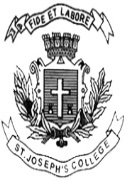 ST. JOSEPH’S UNIVERSITY, BENGALURU -27B.A. (PUBLIC POLICY) – I SEMESTER                              SEMESTER EXAMINATION: OCTOBER, 2022                           (Examination conducted in December, 2022)                                PP1121 – ELEMENTS OF PUBLIC POLICYTime: 2 Hours                                                                                    Max Marks: 50This paper contains ONE printed page and THREE partsPART AAnswer any Five of the following questions in about 30 to 40 words each   (2 × 5 = 10)Define the term ‘Public’.What is Policy Analysis?What was the objective of American Policy Commission?What is Judicial Activism?What is Political Culture?Define the concept of ‘Efficiency’.What is Policy Design?PART BAnswer any Four of the following questions in about 70 to 80 words each                      (5 × 4 = 20)Differentiate between Distributive and Redistributive Policies. Give suitable examples.Discuss the reasons for the study of Public Policy.Explain the role of bureaucracy in the realm of policy making.Explain the influence of social context on the process of policy formulation.Explain the role of Pressure groups in the process of Policy formulation.Discuss Policy as Political activity.PART CAnswer any Two of the following questions in about 200 to 250 words each                     (10×2 = 20)Explain the meaning and nature of Public Policy.Discuss the concept and vision of Policy Science according Harold Laswell.Examine the role of Legislature in the Policy making process.Define the concept of Welfare and explain its influence on Public Policy.